 Reading “Think” Marks Good readers show what they are thinking. Use this key to help you post-it note your book as you read.  ! 	 I’m shocked 	This is important ?	 Question      	Love this!	Do not like this! ∞ 	I can make a connectionLOL	This is funny4S	Foreshadowing (This will come up again later somehow)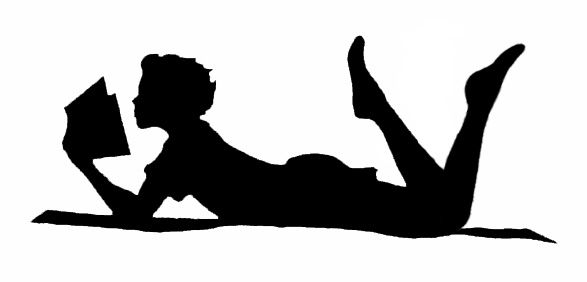 Reading “Think” Marks Good readers show what they are thinking. Use this key to help you post-it note your book as you read.  ! 	 I’m shocked 	This is important ?	 Question      	Love this!	Do not like this! ∞ 	I can make a connectionLOL	This is funny4S	Foreshadowing (This will come up again later somehow)Reading “Think” Marks Good readers show what they are thinking. Use this key to help you post-it note your book as you read.  ! 	 I’m shocked 	This is important ?	 Question      	Love this!	Do not like this! ∞ 	I can make a connectionLOL	This is funny4S	Foreshadowing (This will come up again later somehow)